东北大学网络高等学历教育 2021 年春季招生简章“自强不息，知行合一”东北大学始建于 1923 年 4 月，是一所具有爱国主义光荣传统的大学著名爱国将领张学良将军曾兼任校长。学校坐落在东北最大的中心城市沈阳，校园南滨浑河， 北畔南湖。今天的东北大学是教育部直属的国家重点大学，是国务院首批批准有权授予学士、硕士和博士学位的大学，是国家首批“211 工程”和“985 工程”重点建设高校，2017 年 9 月，经国务院批准，进入一流大学建设行列。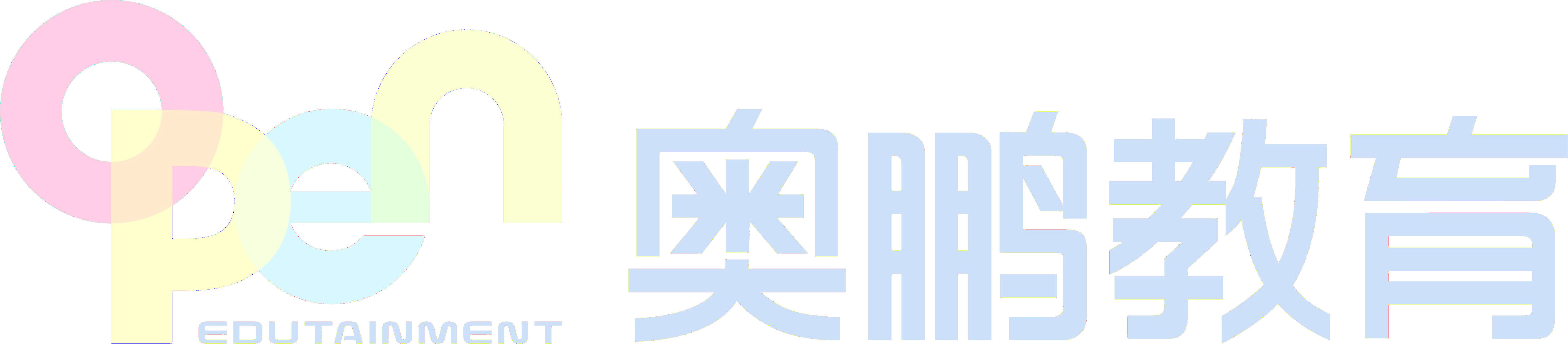 2000 年 7 月，东北大学被国家教育部确定为国内开展现代远程教育的试点学校。学校致力于培养适应行业和地方需要的应用型人才，为国家的经济和社会发展服务，如今众多莘莘学子已成为国内各行各业的中流砥柱。奥鹏教育介绍奥鹏远程教育中心（简称奥鹏教育），是教育部门批准成立的远程教育内容服务运营机构。基于自主研发的 OES 教学管理平台及智能化云教育平台（OpenX 一体化云学习平台），以灵活、便捷、个性化的技术手段，为不同年龄、不同职业的人们提供数字化学习机会和全天候一站式学习支持服务。目前，奥鹏教育已与国内数十余所著名高校开展远程学历教育合作，在全国建立 1800 多家奥鹏远程教育校外学习中心，竭力为每位学子提供不同层次和专业、定制化的学历教育服务。200 多万名学员共同见证，人人都有机会“比别人更快成功”！招生专业注：（1）高起本最短学习期限为 5 年，最长学习期限为 8 年，其他层次最短学习期限为 2.5 年，最长学习期限为 5 年，即从教育部学籍正式注册时间开始算起（通常春季为 3 月 1 日，秋季为 9 月 1 日）。在规定的学习期限内修满相应层次教学计划规定的学分（高起本 159 学分，高起专 87 学分，专升本 83 学分）可申请毕业（不含发证时间），达到最长学习期限仍未满足毕业条件的学生，学籍将被注销。以上专业名称如遇教育部政策调整，以教育部最新规定为准。部分省份招生层次或专业有特殊规定的，以省级教育主管部门的公告为准。招生对象我校的网络高等学历教育是主要面向在职从业人员的非全日制教育。具有国民教育系列大专及大专以上学历的人员可报读专科起点本科。具有高中、职高、技校、中专等及以上毕业文凭或同等学力人员可报读高中起点专科或高中起点本科，报读时年龄需满 18 周岁。春季注册学生，其前置证书取得时间不得晚于当年 2 月 28 日。秋季注册学生，其前置证书取得时间不得晚于当年 8 月 31 日。报名办法全年组织报名，春秋两季注册春季学籍注册为 3 月，秋季学籍注册为 9 月招生报名开始时间：2020 年 11 月春季课程开始学习时间：2020 年 12 月秋季课程开始学习时间：2021 年 6 月报名地点:东北大学继续教育学院授权本次招生的奥鹏远程教育学习中心。（查询方式一 东北大学继续教育学院网站 http://sce.neu.edu.cn/ 查询路径为：学院网站—[远程教育]—[招生公告]—[授权招生的网络教育学习中心名单] )；（查询方式二 奥鹏教育网站： http://www.open.com.cn——【服务大厅】——【权威查询】——【高校授权查询】——【东北大学】）。报名资料: 报名者（含申请免试入学）须持本人二代身份证、毕业证书原件、2 寸证件照电子版（免冠、正面、彩色、蓝底），到当地奥鹏远程教育学习中心报名。学习中心按照规定的学历条件逐一审查合格后，完成学生身份证、毕业证书原件扫描和电子照片采集工作。所有报名入学者必须提供真实、有效的证件办理注册手续并接受审核。完成报名后，学生需在《学生报名登记表》上签字确认。报名考试费：120 元/人注意事项：高起专层次免收报名考试费。毕业证书与身份证姓名不一致者，须持户籍部门出具的有效证明原件。入学方式免试入学及条件：高中起点专科① 具有国民教育系列专科及以上毕业证书。② 参加最近一次成人高考成绩达到当地省、市招办规定的专科录取分数线（需提供准考证及成绩单原件）。专科起点本科① 具有国民教育系列本科及以上毕业证书。② 参加最近一次成人高考成绩达到当地省、市招办规定的本科录取分数线（需提供准考证及成绩单原件）。③ 参加最近一次全国或各省普通专升本考试，成绩达到专升本控制分数线以上者（需提供准考证及成绩单原件）。高中起点本科① 具有国民教育系列专科及以上毕业证书。② 最近一次成人高考成绩达到当地省、市招办规定的本科录取分数线（需提供准考证及成绩单原件）。考试入学：凡不符合上述免试入学条件的报名者，均须报名参加由东北大学继续教育学院统一组织的入学考试。入学考试考试方式：机考（请联系当地奥鹏远程教育学习中心）2021 年春季入学考试截止时间：2021 年 2 月 28 日2021 年秋季入学考试截止时间：2021 年 8 月 31 日具体截止时间根据招生计划完成情况确定。考试地点: 东北大学继续教育学院授权本次招生的奥鹏远程教育学习中心入学考试模拟试题可登录奥鹏教育网站（http://www.open.com.cn—【服务大厅】—【常用下载】—【入学考试模拟题下载】—【东北大学】）查询6、入学资格审核按教育部规定，报考网络教育专科起点升本科、高中起点升专科、高中起点升本科的学生，必须按照规定的相应学历条件报名入学（含免试入学）。严禁未获得专科毕业证书者取得专科起点本科入学资格；严禁非高级中等教育毕业或不具有同等学力者取得高中起点专科、本科入学资格。所有报名入学者必须提供真实、有效的证件接受审核与办理注册。若学生所提供的毕业证书无法在中国高等教育学生信息网（www.chsi.com.cn）上得到确认，学生须出具全国高等学校学生信息咨询与就业指导中心所提供的合格验证报告，方可具备入学资格。凡持不符合条件的毕业证书（如伪造证书、非国民教育系列证书、地方颁发只在地方承认的证书、未按教育部规定进行电子注册的高等教育毕业证书等）报名者，一经审核查出，即取消入学资格、追回在学证件，由此造成的费用损失等责任，均由学生本人负责。7、录取	交费	选课	注册录取：凡符合报名条件者经考试后择优录取。交费：学费总金额：高起本学费总额=每学分学费标准*150 学分专升本学费总额=每学分学费标准*80 学分高起专学费总额=每学分学费标准*80 学分交费方式：在每学年第一学期开学前按学分交费，每学年应交学费为相应专业层次该学年计划开出的课程总学分乘以学费标准，每学分学费标准不高于 120 元（辽价发【2003】15 号），具体查看当地学习中心招生授权书，或登录学习平台查询。学院实行网上交费，学生须在选课截止前自行到学习平台交费。选课：学生交费后即可以选课学习。新生入学，由学生在学习中心指导下按照学院开课计划进行选课。注册：被正式录取的学生在交纳首期学费后，学校将对其进行资格复审，符合条件者予以学籍注册。8、教学及学习教学模式：网络课堂+网上导学+课件与教材自学+论坛答疑+课程作业+集中考试+毕业论文（设计）。平时成绩占总评成绩 40%，形成性考核及实践考核课程除外。9、统考统考是指教育部对现代远程教育试点高校网络教育部分公共基础课实施的全国统一考试。考试对象为现代远程教育试点普通高校的本科层次网络学历教育的学生。统考科目按不同学历起点和不同专业类别确定：高中起点本科学生的统考科目如下：专科起点本科学生的统考科目如下：相关政策详见中国现代远程与继续教育网：http://www.cdce.cn10、毕业证书、学位证书学生在规定学习期限内学完规定的课程，修满相应学分，本科层次的学生须参加现代远程教育试点高校网络教育部分公共基础课全国统一考试且成绩合格。毕业鉴定合格，按照教育部对网络教育的相关规定，颁发东北大学毕业证书（注明网络教育），并报教育部进行学历电子注册，学习类型注册代码为“7”， 国家承认学历。按《中华人民共和国学位条例》及《东北大学关于网络教育本科毕业生学士学位授予工作实施办法》，符合东北大学网络教育学士学位授予条件的本科毕业生，可申请东北大学成人学士学位。毕业证书和学位证书签章单位：东北大学毕业证书、学位证书式样以学生毕业时教育部当年最新规定政策为准。在中国高等教育学生信息网（网址：http://www.chsi.com.cn）上可以查询到毕业证书信息。11、专业主干课程设置、、、注：以上各专业的课程设置，随着学科建设和课程发展会有所调整，请报考考生以教学计划为准。10．毕业证书和学位证书参考样本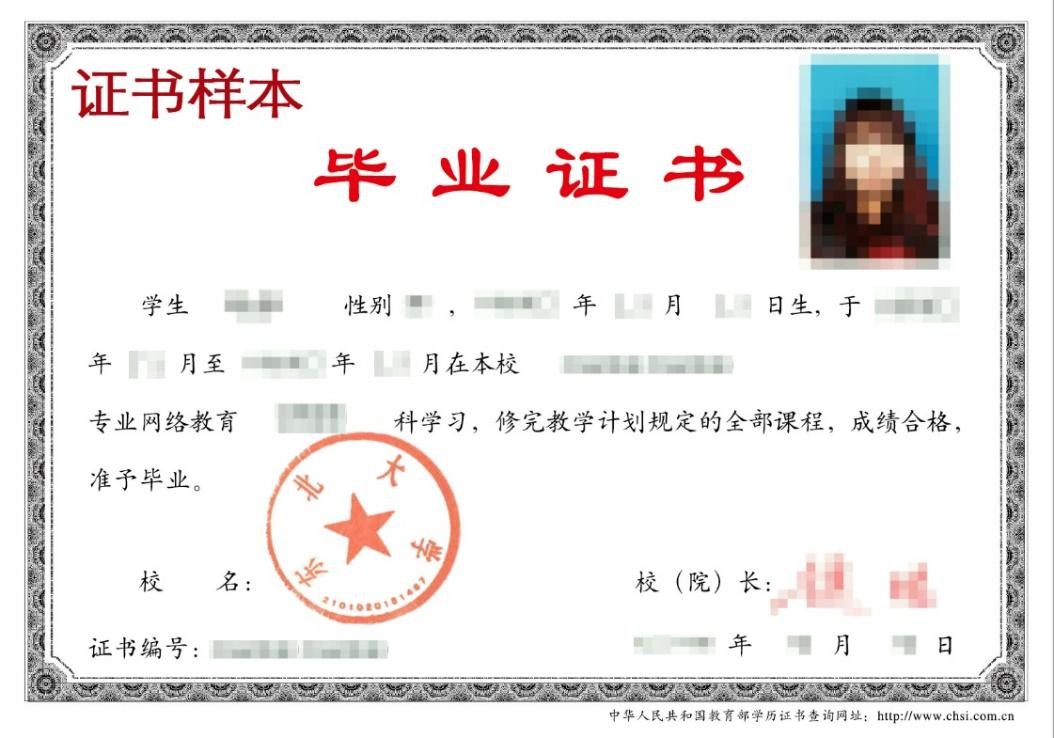 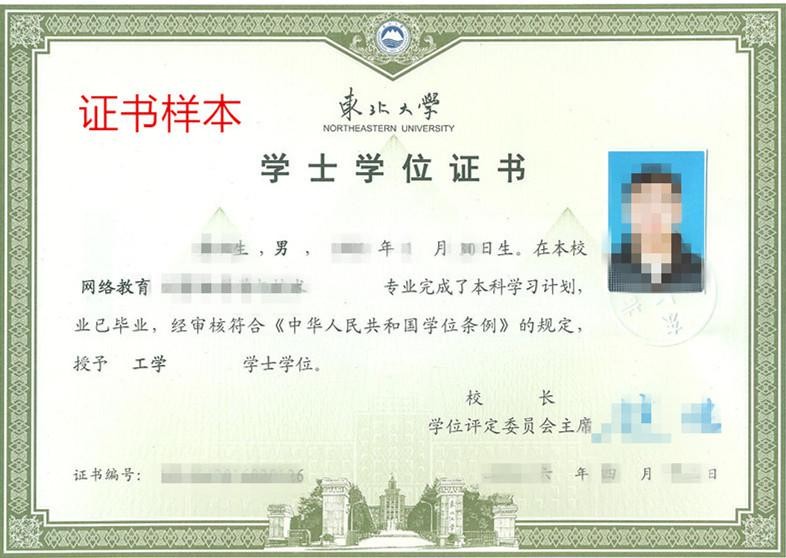 奥鹏教育服务热线：400-810-6736奥鹏教育网址：http://www.open.com.cn东北大学继续教育学院电话：024-83686986、024-83686987 东北大学继续教育学院网址：http://sce.neu.edu.cn本招生简章在执行过程中，如遇国家教育部出台新政策，按教育部的新政策执行。优势专业：行政管理工商管理土木工程电气工程及其自动化机械工程推荐指数 ★★★★★ 推荐指数 ★★★★★推荐指数 ★★★★★推荐指数 ★★★★★ 推荐指数 ★★★★★院校介绍层次序号专业入学考试科目总学分学习期限学位类型高起专（仅限辽宁省内）1行政管理语文、英语、思政综合872.5-5 年专科层次无学位高起专（仅限辽宁省内）2电气自动化技术数学、英语、思政综合872.5-5 年专科层次无学位高起专（仅限辽宁省内）3建筑工程技术数学、英语、思政综合872.5-5 年专科层次无学位专升本1法学大学语文大学英语思政综合832.5-5 年法学专升本2工商管理大学语文大学英语思政综合832.5-5 年管理学专升本3市场营销大学语文大学英语思政综合832.5-5 年管理学专升本4会计学大学语文大学英语思政综合832.5-5 年管理学专升本5行政管理大学语文大学英语思政综合832.5-5 年管理学专升本6公共事业管理大学语文大学英语思政综合832.5-5 年管理学专升本7机械工程高等数学大学英语思政综合832.5-5 年工学专升本8电气工程及其自动化高等数学大学英语思政综合832.5-5 年工学专升本9冶金工程高等数学大学英语思政综合832.5-5 年工学专升本10安全工程高等数学大学英语思政综合832.5-5 年工学专升本11土木工程高等数学大学英语思政综合832.5-5 年工学专升本12采矿工程高等数学大学英语思政综合832.5-5 年工学专升本13计算机科学与技术高等数学大学英语思政综合832.5-5 年工学专升本14资源勘查工程高等数学大学英语思政综合832.5-5 年工学专升本15能源与动力工程高等数学大学英语思政综合832.5-5 年工学高起本1法学语	文英	语数	学思政综合1595—8 年法学高起本2工商管理语	文英	语数	学思政综合1595—8 年管理学高起本3行政管理语	文英	语数	学思政综合1595—8 年管理学高起本4会计学语	文英	语数	学思政综合1595—8 年管理学高起本5土木工程语	文英	语数	学思政综合1595—8 年工学高起本6计算机科学与技术语	文英	语数	学思政综合1595—8 年工学专业统 考 科 目计算机科学与技术、土木工程大学英语(B)、计算机应用基础、高等数学(B)法学、工商管理、行政管理、会计学大学英语(B)、计算机应用基础、大学语文(B)专业统考科目备注目前招生所有专业大学英语(B)、计算机应用基础专科起点本科教育入学考试(自主考试或成人高考)科目中没有“大学语文”或“高等数学”成绩的，按不同专业须加试统考科目“ 大学语文(B) ” 或“ 高等数学(B)”, 加试科目的选择同高中起点本科学生的专业分类。层次专业名称主干课程专升本法学宪法、刑法总论、民法总论、行政法总论、法理学、刑事诉讼法、民事诉讼法、经济法、商法、行政诉讼法等专升本工商管理公共组织行为学、经济法、市场营销学、企业战略管理、金融学、生产管理、人力资源管理概论、财务管理等专升本市场营销市场营销学、电子商务基础、客户关系管理、技术经济学、管理经济学、金融学等专升本会计学财务报表阅读与分析、财务管理、电算化会计与审计、管理会计、管理学原理、管理咨询、会计实践、跨国公司会计、审计学、市场营销学等专升本行政管理电子政务、公共经济学、公共政策学、管理心理学、国家公务员法、绩效管理、教育管理学、领导科学与决策、行政管理学、管理技能开发等专升本公共事业管理公共关系学、管理学原理、公共经济学、行政管理学、政治学原理、公共部门人力资源开发与管理、社会调查研究方法、公共事业管理概论与案例分析、公共事业管理法律制度Ⅰ、公共组织行为学、领导科学与决策、社区管理学等专升本机械工程机械设计、传感器与测试技术、机床数控技术、机械 CAD-Solidworks 实用技术、机械工程控制基础、机械制造装备设计、特种加工技术、现代机械设计理论与方法、液压气动技术等高级语言程序设计基础、离散数学、计算机硬件基础与汇编语言计算机科学与程序设计、C++程序设计、数据结构、操作系统、网络基础与技术INTERNET、数据库技术及应用、算法设计与分析、JAVA 语言程序设计、嵌入式软件设计等